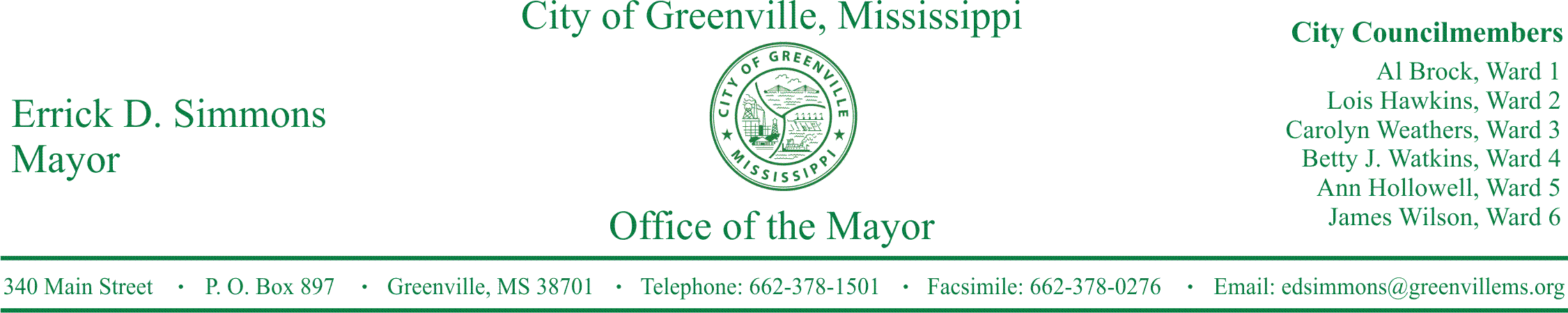 PRESS RELEASEFOR IMMEDIATE RELEASE                                                                                     For more information contact:                                                                                              		     	         Kenya L. Collins         kcollins@greenvillems.org         662-379-3543Greenville Fire Department Responds To Residential FireTwo Greenville Children Die in Residential Fire.GREENVILLE, Miss. (December 28, 2016) At 12:08 a.m. this morning, Greenville Fire Department was dispatched to 1421 East Ollie Circle for a reported residential fire.  Five units responded to the scene to discover reported heavy flames and smoke.  Firefighters were advised small children were inside. Firefighters conducted a as they extinguished flames. Two girls ages 1 and 3 were found perished by the fire in a rear bedroom. Four other children manage to escape the flames before firefighters arrived. No adults were present at the time of the fire. Parents arrived later and were taken to the police department for interviews. It appears no gas or electricity were on and candles had been placed throughout the house.  The cause of the fire is under investigation.  STATEMENTS Mayor Errick D. SimmonsI, along with the City of Greenville, offer my deepest condolences to the family of the one and three year old toddlers who lost their lives in the house fire. I also want to thank the Greenville firefighters and other first responders for their heroism.  We are grateful for the safety of the other four children that survived.Fire Chief Ruben Brown, Sr.While the fire appears to have been started by candles, at this time, the cause and origin is remains under investigation.  This tragedy could have been prevented; it is a reminder to use extra precaution when utilizing candles and heating homes with space heaters, natural gas, and ovens.   ###